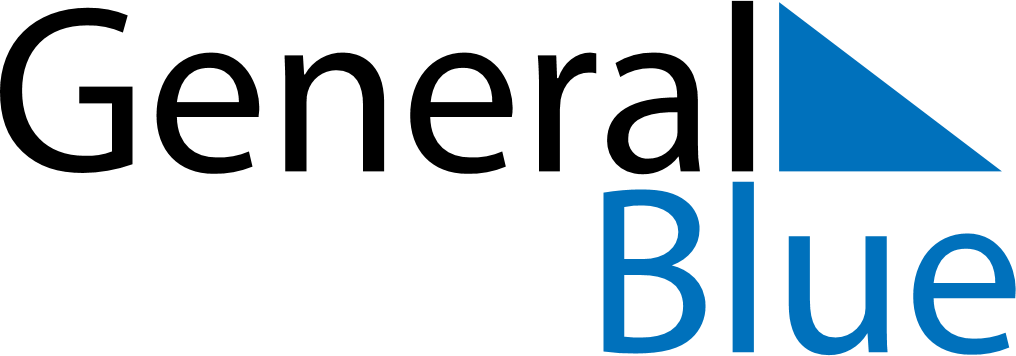 August 2018August 2018August 2018August 2018AnguillaAnguillaAnguillaMondayTuesdayWednesdayThursdayFridaySaturdaySaturdaySunday123445August ThursdayConstitution Day678910111112August Monday131415161718181920212223242525262728293031